2019年6月30日(日)に開催します第2回青空マーケット【まちのねピクニック】において、下記の通りブース出店者を募集致します。ご出店申込を頂く前に、出店要項をご一読ください。お申し込み頂いた時点で、本出店要項に同意したものと致します。出店希望者は、申込締切日までに申込書を下記メールアドレスまでお送りください。申込書をお送り頂いた方から、選考の上、5月30日までに出店者の方へ、ご案内をお送りいたします。・申込締切日：5月6日（月）・申込書送付アドレス　info@machinone.org　１．ブース出店の開催協力金について
　①2.0m×2.0mブース 　開催協力金：3,000円
　②3.0m×3.0mブース 　開催協力金：6,000円 　③移動販売車　開催協力金：6,000円※区画に余裕はございませんので、2.2m規格のテントをお持ちのお客様は、②3.0mx3.0mブースをお申し込みください。※ブース出店料のお支払いは、当日受付にて現金でお願いいたします。２．備品レンタル、電気使用について基本的に出店者が使用する備品については、持ち込みをお願いします。机・椅子はレンタルが可能です。また、電気使用を希望される方は、別途有料となりますので事前の申込をお願いします。・机（参考：奥行450mm＊幅1,800mm）　レンタル料：1,000円／1脚・パイプ椅子２脚（折畳）　レンタル料：500円／2脚・電気使用（500w：500円、1,000w：1,000円、2,000w未満：2,000円）※2,000w以上の使用を想定されている方は別途ご相談ください。※電気使用をご希望の場合は、必ず全ての機器及び定格消費電力Ｗ数を記入下さい。※持参のインバーター（無音発電機）やバッテリーのご利用は原則不可とします。３．出店に際しての注意点（１）開催当日は、9:00より受付をいたします。（２）飲食で出店を希望される方は、必ずテントをご準備の上、西宮市の食品営業許可または露店営業許可、自動車営業許可の写しを添付ください。（３）飲食で出店される方は、テント前に必ずゴミ箱を設置下さい。（４）ゴミは、各店舗でお持ち帰り頂きますよう、お願いいたします。（５）京阪浜甲子園モール駐車場は使用できません。近隣のコインパーキングをご利用ください。（６）出店に関する事故やトラブルについて、当団体は一切責任を負いません。熱中症対策など十分お気をつけください。４．会場見取図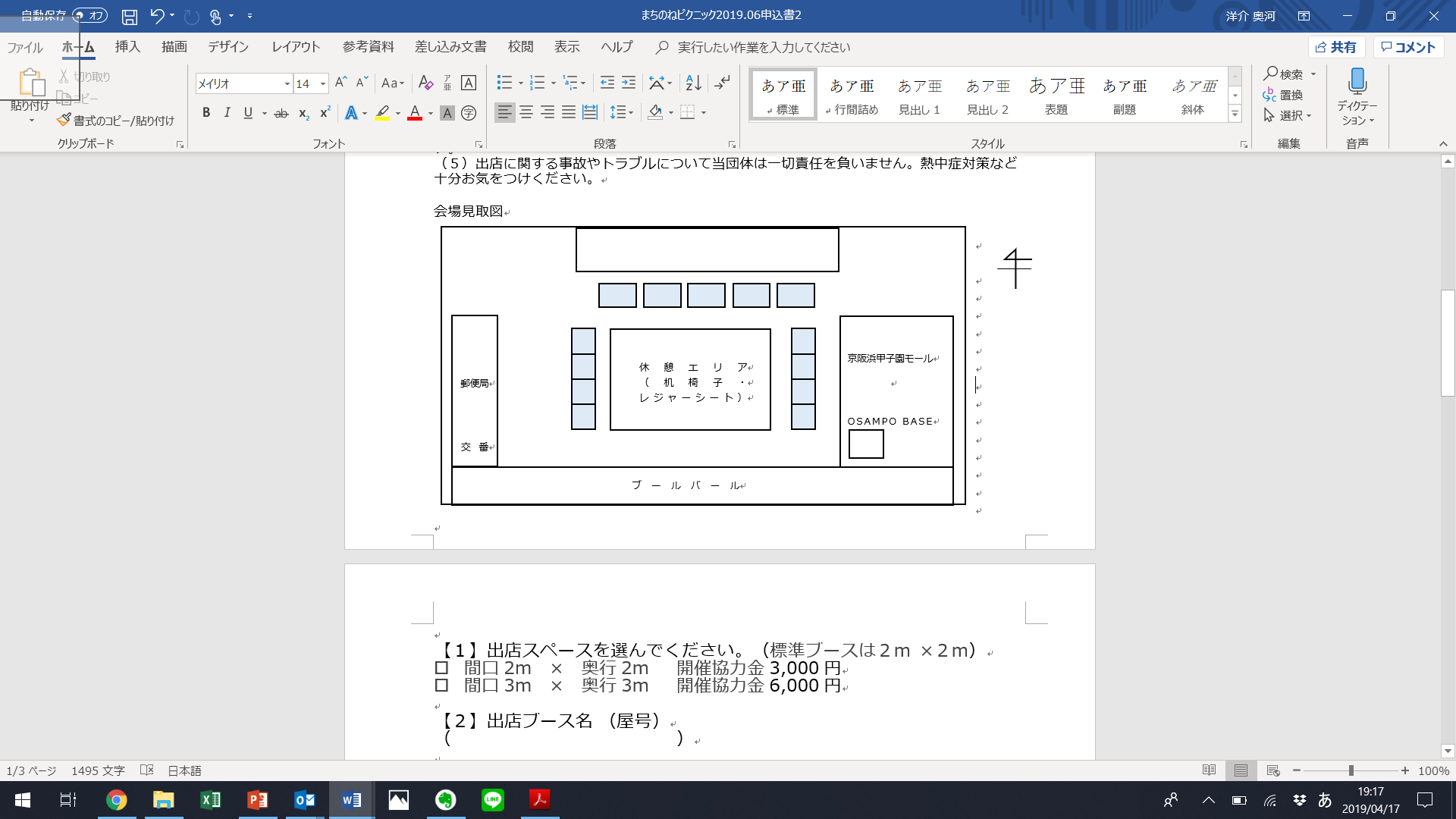 ５．主催・お問合せ一般社団法人まちのね浜甲子園電話	：0798-20-0711（定休日：火曜日・日曜日）
HP	：http://machinone-hamaco.org/　メール ：info@machinone.org【１】出店ブース名 （屋号）（				　　）【２】出店希望スペース（希望するものに印をお書きください）2.0m×2.0m　開催協力金：3,000円3.0m×3.0m　開催協力金：6,000円移動販売車　　開催協力金：6,000円【３】備品レンタル（レンタルを希望する備品がありましたらご記入ください）・机（450mm×1,800mm）　レンタル料：1,000円／1脚　（　　　　）脚・パイプ椅子２脚（折畳）　　 レンタル料：500円／2脚　（　　　　）脚【４】電気使用希望（希望するものに印をお書きください、使用する機器と消費電力を記載ください）□　使用しない□　500w（500円）□　1,000w（1,000円）□　2000wまで（2,000円）※電気使用機器とＷ数　記入例）電気ケトル： 1,300W①機器（			）：（		）w②機器（			）：（		）w③機器（			）：（		）w【５】移動販売車の場合は、車種及び車両サイズも入力してください。車種（				），車両サイズ（			）t【６】出店カテゴリー　（※メインの出店内容に最も近い分類をご選択ください）飲食提供（現地調理を含む）飲食物販（製造認可地で製造された食品）作家・クラフト・アクセサリー・雑貨酒類販売野菜、加工品の販売その他（			）【７】出店商品概要について 商品名(品目)・提供予定数・販売価格・PRポイント等をできるだけ具体的にご入力ください。ワークショップ・クラフトなど点数が多い場合は、代表商品で構いません。　例)フランクフルト／100食／200円／兵庫県の◯○豚を使用。ジューシーでお肉の甘みを感じる自慢のフランクフルトです。・商品名（品目）	（	　　　			）・提供予定数	（				）・販売価格帯	（　　				）・PRポイント	・商品の写真を添付ください。【８】出店者情報・氏名：・住所：		　　　　　・携帯電話番号：・メールアドレス：【９】下記に該当する方は、許可証を添付ください・現地調理の方：西宮市の露天営業許可証・飲食物販の方：飲食店営業（製造）許可証以上